Муниципальное автономное дошкольное образовательное учреждениеГородского округа «город Ирбит» Свердловской области «Детский сад №23» Выполнила: Воспитатель: Бархатова Е.Д.Ежегодно в нашей стране последнее воскресенье ноября отмечается самый нежный, самый добрый праздник, праздник «День Матери». «Мама» главное слово для каждого из нас, как и человек который за ним стоит. От матери мы полностью зависим, будучи детьми, и к ней за советами приходим, когда вырастаем…21 ноября в преддверии этого прекрасного праздника в ясельной группе прошло тематическое интегрированное занятие «День Матери».На занятии ребята пели песни для своей любимой мамочки, собирали букет цветов, танцевали замечательный танец с платочками. А еще к ребятам приходили гости кошечка и собачка. Для которых, дети тоже спели замечательные песенки.Так же ребята подготовили для своих любимых мамочек открытки, прекрасные цветочки которые сделали в нетрадиционной технике рисования (ватой). Мы поздравляем всех МАМ на свете с этим прекрасным праздником.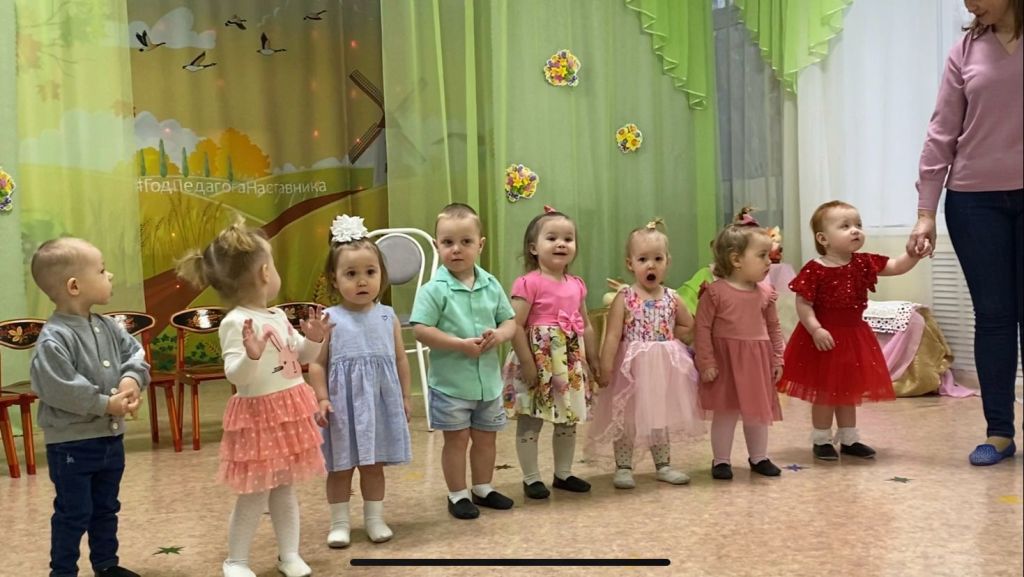 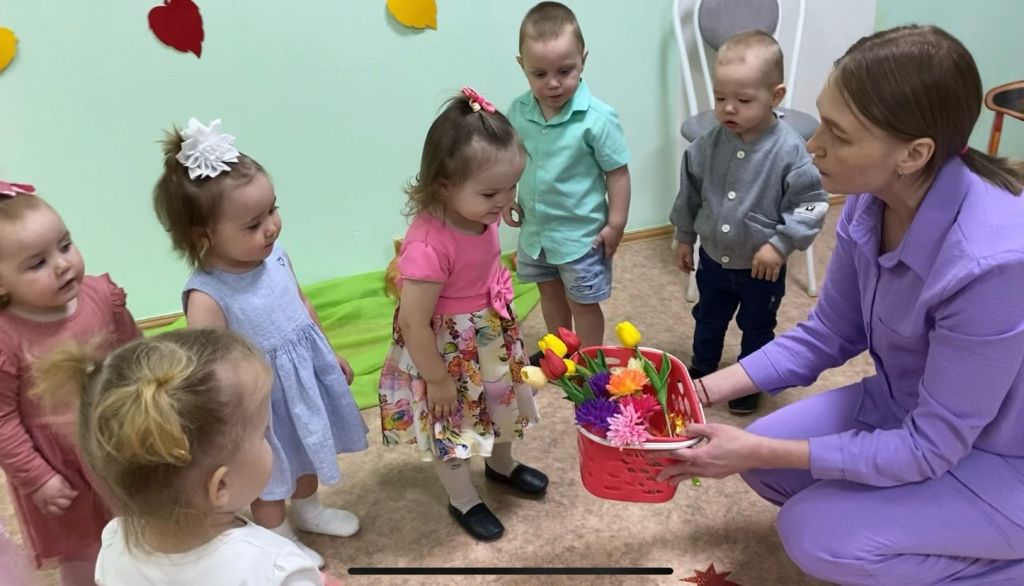 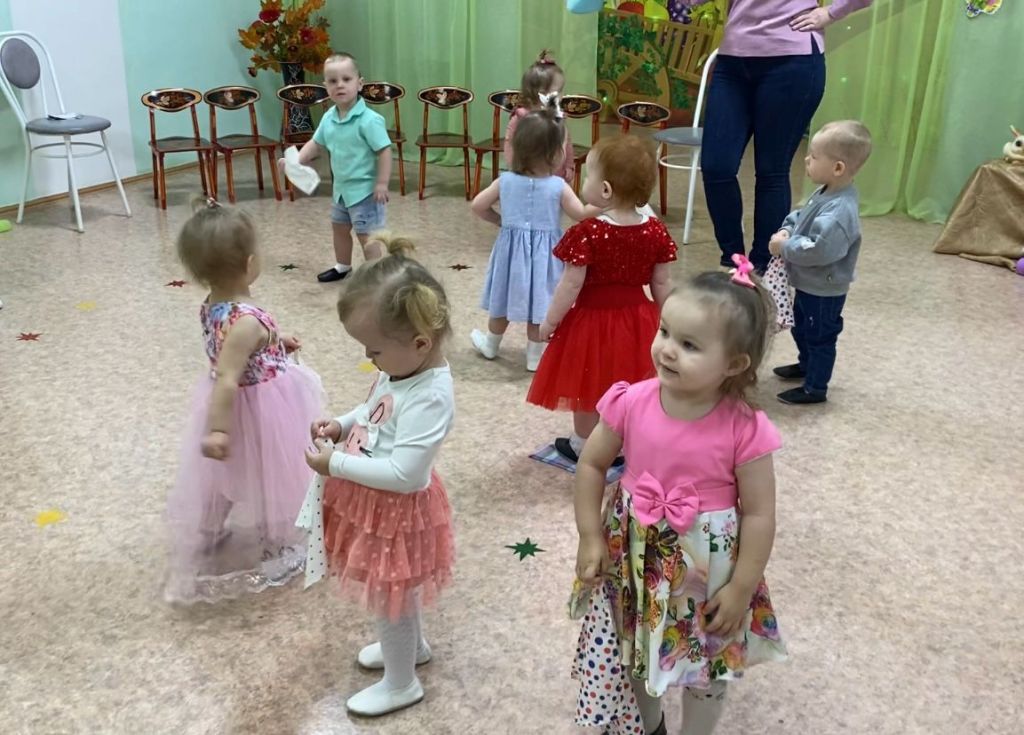 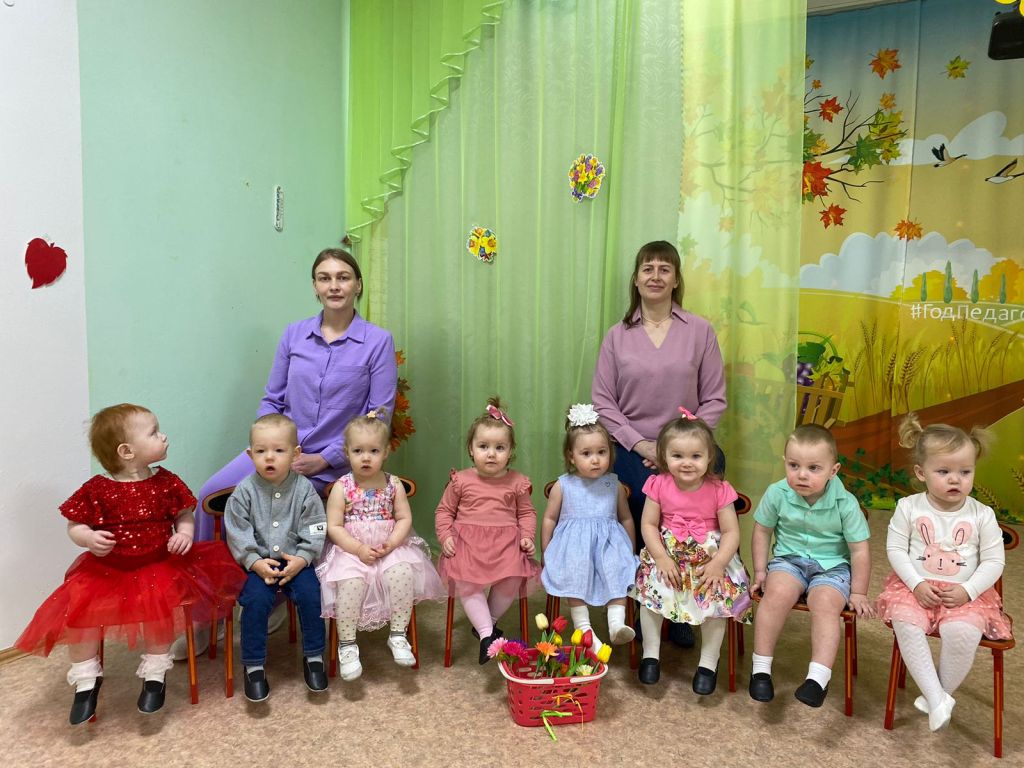 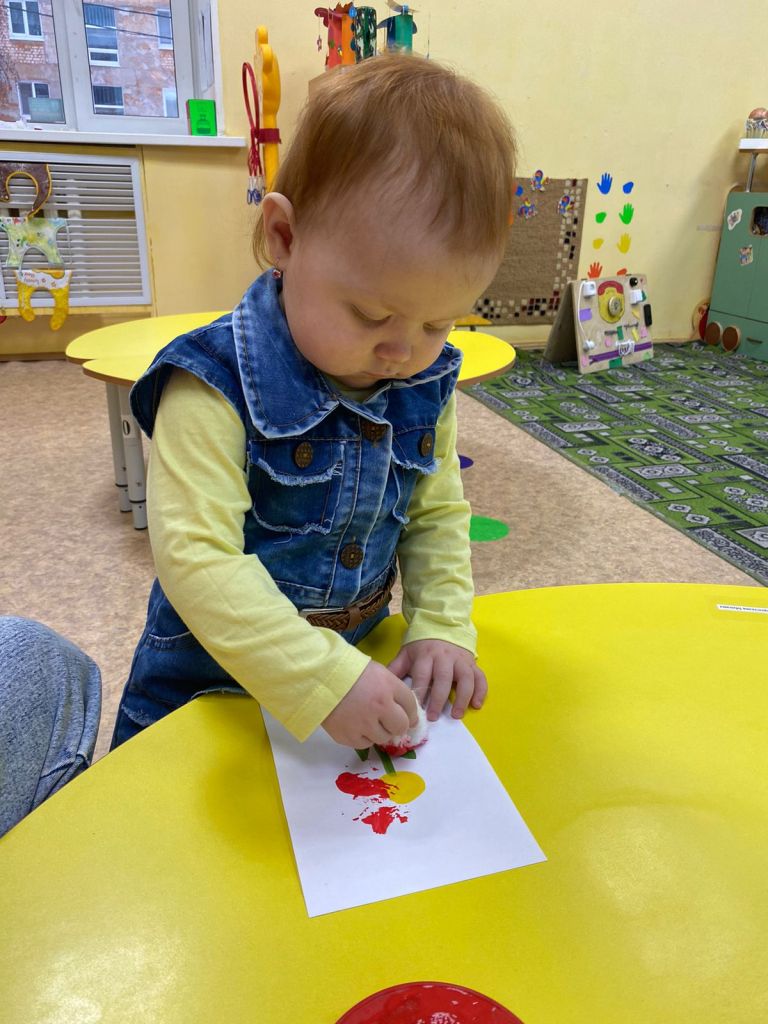 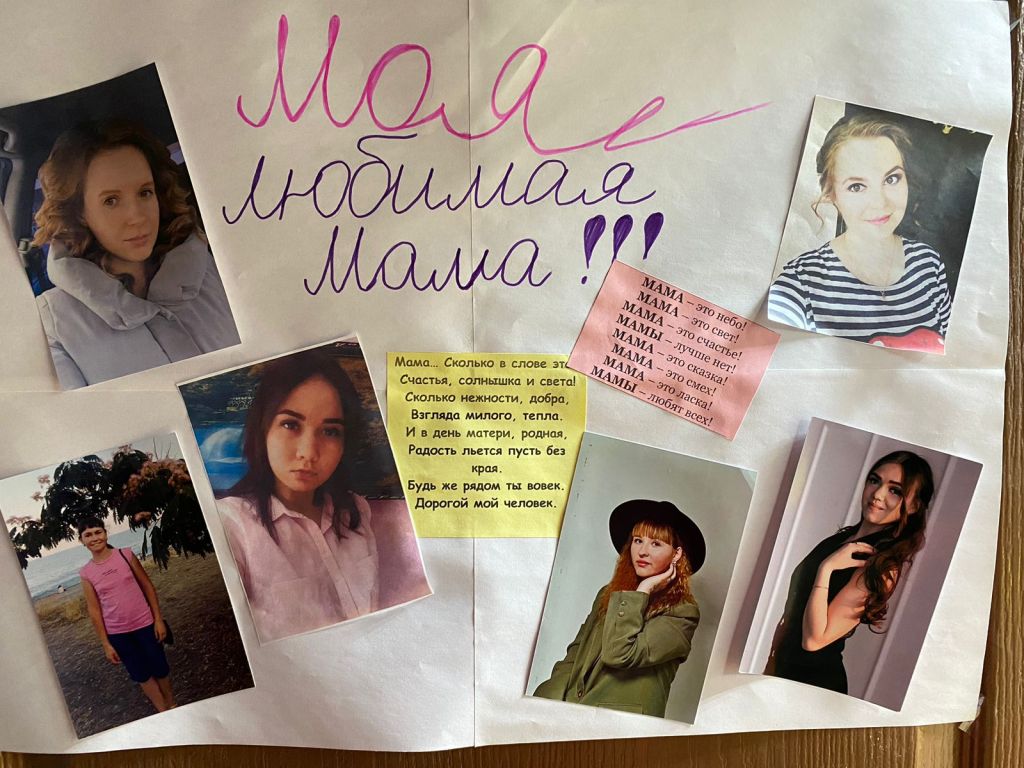 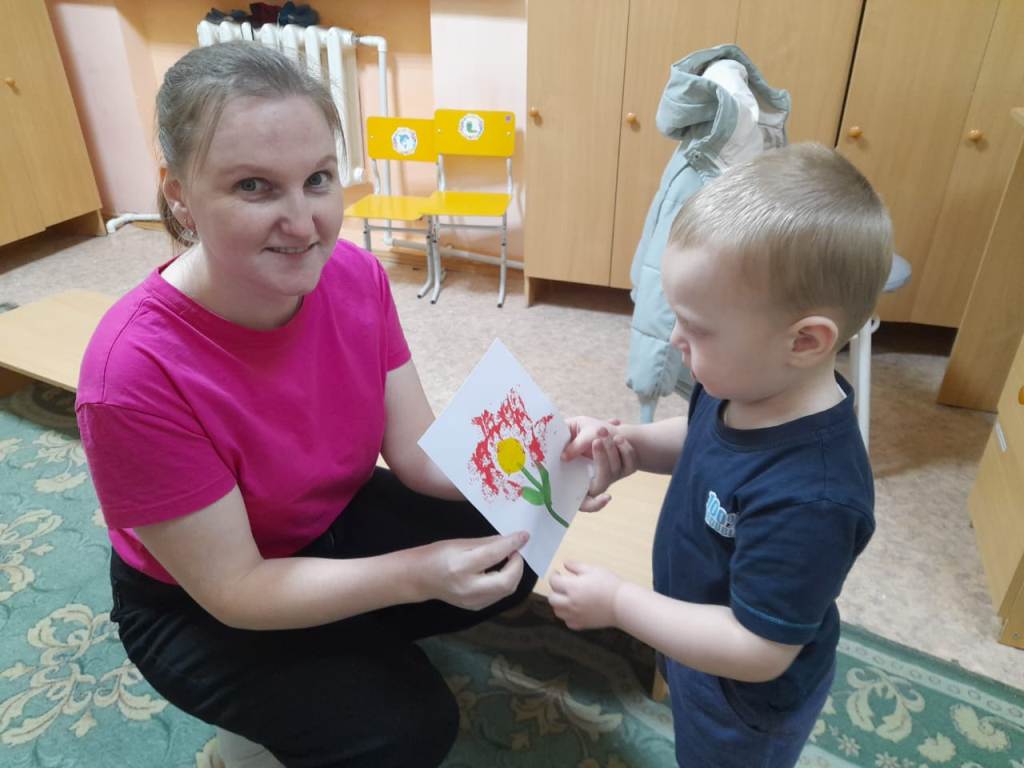 